UpComing. Wybrane Dyplomy Akademii Sztuk Pięknych w Warszawie 2021
10 grudnia 2021 do zimowych wydarzeń na kulturalnej mapie stolicy dołączył szczególny projekt artystyczny Akademii Sztuk Pięknych w Warszawie – ,,UpComing. Wybrane Dyplomy ASP 
w Warszawie 2021”. Ten stanowiący kontynuację rozpoznawalnego „Coming Outu”, przegląd młodej sztuki, prezentuje prace dyplomowe z minionego roku akademickiego, autorstwa 31 absolwentek 
i absolwentów warszawskiej ASP.

Przegląd młodej sztuki: dyplomy 31 absolwentek i absolwentów z 9 wydziałów ASP w WarszawiePodobnie jak co roku i tym razem, na wystawie prezentujemy to co najbardziej wartościowe – dorobek generacji artystek i artystów, projektantek i projektantów, które/którzy wkraczają w świat sztuki. Na wystawie będzie można zobaczyć prace dyplomowe z minionego roku akademickiego, autorstwa 31 absolwentek i absolwentów z 9 wydziałów ASP w Warszawie: Malarstwa, Grafiki, Rzeźby, Konserwacji i Restauracji Dzieł Sztuki, Wzornictwa, Architektury Wnętrz, Sztuki Mediów, Scenografii i Zarządzania Kulturą Wizualną. 

W spektrum zainteresowań autorek i autorów dyplomów znalazły się w tym roku m.in.: postrzeczywistość / postprawda, problem dyskryminacji płci w designie (biżuteria emancypująca), rozważania na temat tożsamości i procesu jej kształtowania w modzie, interpretacja zjawisk przemijania i destrukcji, płynność relacji artysta-odbiorca, choreografia społeczna, powidoki transformacji ustrojowej, zrównoważone projektowanie i proekologiczne podejście do ochrony środowiska (w wiejskiej tkance architektonicznej) czy…proces fermentacji.

Nagrody rozdane!10 grudnia 2021 odbyło się otwarcie online wystawy z udziałem opiekuna merytorycznego projektu – dr hab. Łukasza Rondudy, prof. Uczelni i prorektor ds. studenckich – dr hab. Barbary Kowalewskiej, prof. Uczelni oraz oprowadzanie online po wystawie.
Laureatki / laureaci UpComing 2021:
nagroda w kategorii SZTUKA
Aleksiej Cecocho
Marsz
Wydział Grafiki
promotor: dr hab. Piotr Welk, prof. UczelniAneks:
Postrzeczywistość: studium koniunkcji
promotor: prof. Henryk Gostyński
Uzasadnienie:„Praca Aleksieja Cecocho w sposób metaforyczny przedstawia dotykającą nas wszystkich rzeczywistość chaosu informacyjnego, zagubienia we współczesnej Wieży Babel, samotności
w pandemicznym świecie i bezbronności wobec tu i teraz, gdzie – jak cytuje artysta – różne prawdy sąsiadują ze sobą o jedno naciśnięcie pilota. Praca jest interesująca od strony wizualnej, świadomie łączącej estetykę dawnych gier komputerowych, niedoskonałej technicznie telewizji oraz analogowej instalacji. Artyście udaje się uniknąć dopowiedzenia i jednoznaczności.”Nagrodą jest wystawa indywidualna w Galerii Salon Akademii.Więcej informacji o autorze i jego projekcie. nagroda w kategorii PROJEKTOWANIE
Agnieszka Doczyńska
W try migam
Wydział Grafiki
promotor: dr hab. Daniel MizielińskiUzasadnienie:„Są obok nas, mijamy ich każdego dnia nie zdając sobie sprawy z wykluczenia jakie ich spotyka. Ludzie głusi…Szersza znajomość choćby podstaw języka migowego mogłaby pomóc ograniczyć ten problem. Gra „W try migam” promuje metodę opanowania podstaw komunikowania się z ludźmi dotkniętymi głuchotą w przyjazny sposób, bo przez zabawę”.Nagrodą jest wystawa indywidualna w Galerii Salon Akademii.Więcej informacji o autorce i projekcie.
 nagroda w kategorii NAUKA
Karolina Mikuła
Konserwacja i restauracja malowidła ściennego Linasa Domarackasa Szczudlarze na elewacji kamienicy przy ul. Stalowej 37 w Warszawie
Wydział Konserwacji i Restauracji Dzieł Sztuki
promotor: dr hab. Tytus Sawicki, prof. Uczelni
Uzasadnienie:„Za umiejętne pokazanie – w formie komentarza i zobrazowanie efektów – sensu zabiegów konserwatorskich w przestrzeni publicznej, na przykładzie muralu”.Nagrodą jest wystawa indywidualna w Galerii Salon Akademii.Więcej informacji o autorce i projekcie 
POZAREGULAMINOWE WYRÓŻNIENIE HONOROWE JURY GŁÓWNEGO
Adam Miklaszewski
Golden Dawn – eksperymentalny syntezator z instrukcją obsługi
Wydział Grafiki
promotor: prof. Piotr SmolnickiUzasadnienie:„Wyróżnienie honorowe dla Adama Miklaszewskiego za pracę Golden Dawn, oryginalnie łączącą nie tylko świat sztuki, projektowania i nauki, ale także stanowiącą obraz wrażeń wizualnych i dźwiękowych.”

NAGRODA SAMORZĄDU STUDENCKIEGO
Adam Miklaszewski
Golden Dawn – eksperymentalny syntezator z instrukcją obsługi
Wydział Grafiki
Pracownia Grafiki Alternatywnej i Technik Offsetowych
promotor: prof. Piotr SmolnickiUzasadnienie:„Wybrałyśmy projekt „Golden Dawn” ponieważ jest to holistyczna realizacja rozwinięta na wielu płaszczyznach zarówno pod kątem technologicznym, jak i wizualnym, konceptualnym i dźwiękowym. Syntezator wyróżnia się na tle dostępnych produktów na rynku, w związku z czym ma ogromny potencjał na wyjście poza mury Akademii. Ponadto projekt jest bliski społeczności studenckiej ze względu na użytkowość obiektu. W projekcie czuć osobisty stosunek autora do podjętego tematu”.Nagrodą jest wystawa indywidualna w Galerii Salon Akademii.

Więcej informacji o autorze i jego projekcie.NAGRODA mBanku „M JAK MALARSTWO”
Adam Kozicki
Too late for late capitalism
Wydział Malarstwa
promotor: prof. Jarosław ModzelewskiUzasadnienie:„Jury doceniło dojrzałość artystyczną i intelektualną twórcy. Za duży walor tego malarstwa uznaliśmy próbę metaforycznego zmierzenia się z niepokojami, zagrożeniami i lękami współczesnego człowieka. Obrazy Kozickiego trafnie oddają traumatycznego ducha czasów, w których przyszło nam żyć”.Więcej informacji o autorze i jego projekcieUczestniczki / uczestnicy wystawy ,,UpComing. Wybrane Dyplomy ASP 
w Warszawie 2021”:

WYDZIAŁ MALARSTWA:
Anna Grzymała 
Adam Kozicki
Aleksandra Karolina Makuch
Piotr MląckiWYDZIAŁ RZEŹBY:
Nikodem Gąsowski
Tomasz Olkuśnik
Piotr SobiesiakWYDZIAŁ GRAFIKI:
Aleksiej Cecocho
Agnieszka Doczyńska
Suzette Lautreamont (Zuzanna Stanuch)
Adam Miklaszewski 
Michalina SzydełkoWYDZIAŁ KONSERWACJI I RESTAURACJI DZIEŁ SZTUKI:
Karolina Mikuła
Karolina Rybus
Krystyna Tomasik
Anna WąsekWYDZIAŁ ARCHITEKTURY WNĘTRZ:
Maciej Choiński
Natália Jušková
Emilia Kachniarz
Karolina MałysaWYDZIAŁ WZORNICTWA:
Konrad Dybicki
Natalia Gil
Radek SmędzikWYDZIAŁ SZTUKI MEDIÓW:
Paulina Niedzielska
Adam SiwekWYDZIAŁ SCENOGRAFII:
Paulina Araszkiewicz 
Agata Stanula
Stefania Strzałkowska-RajcaWYDZIAŁ ZARZĄDZANIA KULTURĄ WIZUALNĄ:
Ewa Behrens-Nowakowska 
Jacqueline Irene Horodyńska
Antonina Ulatowska 
Upcoming: wspólnota, która nadchodzi  

Przez ostatnie dwanaście (!) lat „Coming Outowi”, prezentującemu najciekawsze dokonania artystyczne, projektowe i konserwatorskie studentek i studentów opuszczających mury Akademii, przyświecała idea zamanifestowania przez sztukę obecności autorek/autorów „tu i teraz”. 
W tym roku uwagę kierujemy w stronę tego, co dopiero ma nadejść, wobec czego trzeba się zorientować, czego nie wolno przegapić. „UpComing” ma za zadanie powitać nowe twórczynie 
i nowych twórców wraz z ich szczególną wrażliwością oraz – jak zauważył, sprawujący w tym roku opiekę merytoryczną nad wystawą dr hab. Łukasz Ronduda – „wyczuleniem na kwestie równościowe i antyprzemocowe, empatią do osób w różnego rodzaju kryzysach, wielkim przejęciem zmianą klimatu i katastrofą praw człowieka” oraz zaproszenie ich do wspólnego tworzenia świata sztuki.

Wystawa UpComing to przywitanie nadchodzących, ale zarazem odwrócenie ról. Dotychczasowi pedagodzy i przewodnicy stają się uczniami i obserwatorami zbliżającej się zmiany. A dotychczasowi studenci jej liderami. Wykształca się nowa wspólnota – wspólnota, która nadchodzi. Giorgio Agamben tropiąc pojedynczą subiektywność rodzącą się w świecie i kształtującą nadchodzącą rzeczywistość zauważa, iż w słowie nadchodzący tkwi niesamowity potencjał zmiany. Tak naprawdę wszyscy jesteśmy nadchodzącymi, wszyscy nie jesteśmy i nigdy nie będziemy ukształtowani do końca i zawsze będziemy wyłamywać się z zewnętrznych reguł przynależności. Już zawsze będziemy w pozycji nadchodzących – czytamy we wstępie dr hab. Łukasza Rondudy, opiekuna merytorycznego tegorocznego „UpComingu”, historyka sztuki, reżysera, kuratora w Muzeum Sztuki Nowoczesnej 
w Warszawie, profesora warszawskiej ASP.

Znacząca rola społeczności studenckiej i…więcej nagród!

„UpComing” zaskoczy nie tylko olbrzymią dawką sztuki, ale także rozszerzoną formułą, stworzoną 
ze znaczącym udziałem społeczności studenckiej. W tym roku prace dyplomowe prezentowane na wystawie, wyselekcjonowane zostały nie tylko przez Rady Programowe Wydziałów, tak jak to było dotychczas, ale również przez grono studenckie. Przewidziane są aż trzy nagrody główne 
w kategoriach: „Sztuka”, „Projektowanie” i „Nauka”. Nagrodą główną w każdej z kategorii jest udział w wystawie organizowanej przez galerię Salon Akademii oraz nagroda finansowa przeznaczona na rozwój artystyczno-naukowy laureatek/laureatów. Samorząd Studencki po raz pierwszy przyzna specjalną Nagrodę!(…) Po raz pierwszy społeczność studencka została aktywnie włączona w procesy decydujące 
o kształcie i przesłaniu tej wystawy, co świadczy o zaufaniu, jakim obdarzyło nas środowisko akademickie. Jako Samorząd Studencki braliśmy czynny udział w konstruowaniu regulaminu wydarzenia, otrzymaliśmy także zaszczyt przyznania specjalnej nagrody. Co więcej, każda studiująca osoba miała możliwość wzięcia udziału w głosowaniu na najlepszy jej zdaniem dyplom, który wart jest pokazania szerszej publiczności w ramach UpComingu – mówi Daria Mędrzycka, Przewodnicząca Samorządu Studenckiego ASP w Warszawie.
Identyfikacja wizualna nowej odsłony wydarzenia została zaprojektowana przez absolwentkę
i absolwenta wydziału Grafiki Akademii Sztuk Pięknych w Warszawie – Małgorzatę Frąckiewicz
i Tomasza Głowackiego (uczestniczących w „Coming Out” w 2010). Za projekt ekspozycji odpowiedzialne jest Handsome Studio w składzie: Dorota Skalska-Stefańska i Maciej Stefański.

Życzymy pozytywnych wrażeń wizualnych!

Wystawa: „UpComing. Wybrane Dyplomy Akademii Sztuk Pięknych 
w Warszawie 2021”

Wystawa czynna:
10 grudnia 2021 w g. 19.00 – 23.00
11 – 31 grudnia 2021 | pon. – sob., 11.00 – 19.00
24 i 25 grudnia 2021 wystawa nieczynna.
WSTĘP WOLNY

Akademia Sztuk Pięknych w Warszawie | Pałac Czapskich
ul. Krakowskie Przedmieście 5, 00—068 WarszawaStrona internetowa wystawy: www.upcoming2021.asp.waw.plWydarzenie na Facebooku

 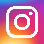 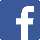 Organizator: Akademia Sztuk Pięknych w Warszawie | Pałac CzapskichPatronat  honorowy:
Ministerstwo Kultury i Dziedzictwa Narodowego
Prezydent Miasta Stołecznego Warszawy 
____________________________Dofinansowano ze środków Ministra Kultury i Dziedzictwa Narodowego pochodzących z Funduszu Promocji Kultury, uzyskanych z dopłat ustanowionych w grach objętych monopolem państwa, zgodnie z art. 80 ust. 1 z dniach 19 listopada 2009 r. o grach hazardowych.Patroni medialni: TVP Kultura, Polskie Radio RDC, Radio Kampus, Magazyn Vogue, Magazyn Szum, Notes na 6 tygodni, Malkontent     
                                                                                   Partner techniczny: BEMIX MEDIA GROUP ____________________________

Z uwagi na zagrożenia związane z pandemią COVID-19, Akademia Sztuk Pięknych w Warszawie zastrzega sobie prawo do zorganizowania wydarzenia UpComing w trybie online lub w inny sposób, zgodny z powszechnie obowiązującymi przepisami.